LOCATION.--Lat 41°40'53", long 93°14'47" referenced to North American Datum of 1927, in NE 1/4 NE 1/4 SW 1/4 sec.01, T.79 N., R.21 W., Jasper County, IA, Hydrologic Unit 07080105, on left bank 15 ft downstream from bridge on State Highway 117, at northern edge of Colfax, 1.0 mi downstream from Sugar Creek, 2.8 mi upstream from Indian Creek, 95.1 mi upstream from confluence with the North Skunk River, and 189.8 mi upstream from mouth of Skunk River.DRAINAGE AREA.--803 mi².PERIOD OF RECORD.--Partial-record low-flow measurements, June 1974 to June 1977; discharge records from October 1985 to current year.GAGE.--Water-stage recorder. Datum of gage is 770.00 ft above National Geodetic Vertical Datum of 1929.A summary of all available data for this streamgage is provided through the USGS National Water Information System web interface (NWISWeb). The following link provides access to current/historical observations, daily data, daily statistics, monthly statistics, annual statistics, peak streamflow, field measurements, field/lab water-quality samples, and the latest water-year summaries. Data can be filtered by parameter and/or dates, and can be output in various tabular and graphical formats.http://waterdata.usgs.gov/nwis/inventory/?site_no=05471050The USGS WaterWatch Toolkit is available at: http://waterwatch.usgs.gov/?id=ww_toolkitTools for summarizing streamflow information include the duration hydrograph builder, the cumulative streamflow hydrograph builder, the streamgage statistics retrieval tool, the rating curve builder, the flood tracking chart builder, the National Weather Service Advanced Hydrologic Prediction Service (AHPS) river forecast hydrograph builder, and the raster-hydrograph builder.  Entering the above number for this streamgage into these toolkit webpages will provide streamflow information specific to this streamgage.A description of the statistics presented for this streamgage is available in the main body of the report at:http://dx.doi.org/10.3133/ofr20151214A link to other streamgages included in this report, a map showing the location of the streamgages, information on the programs used to compute the statistical analyses, and references are included in the main body of the report.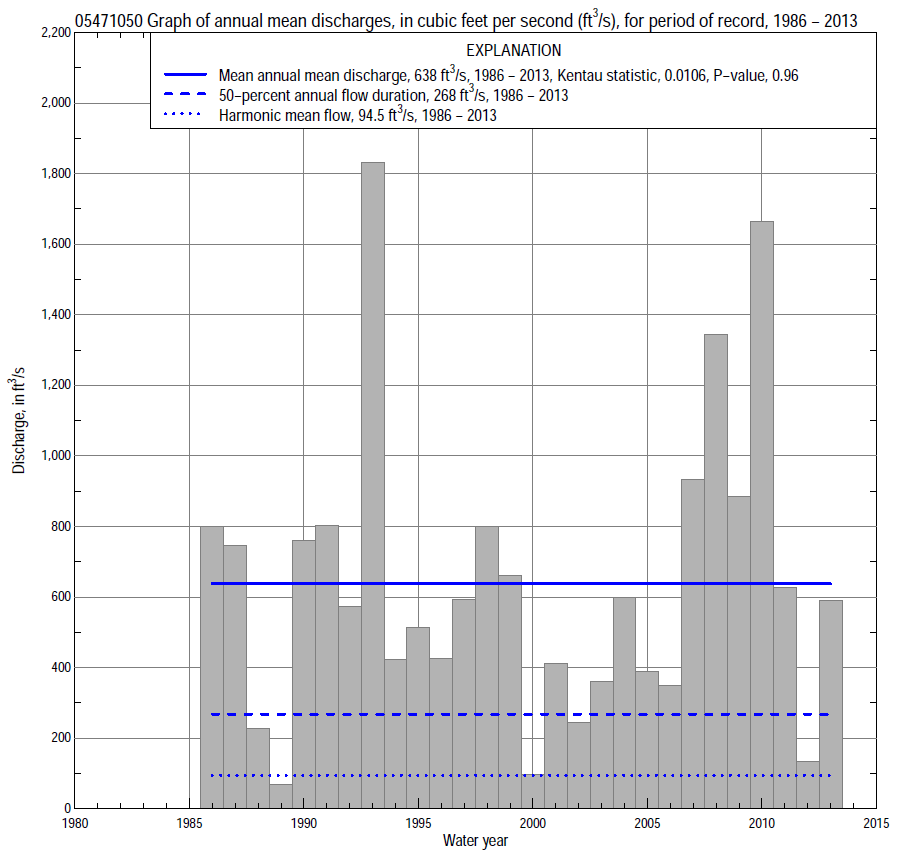 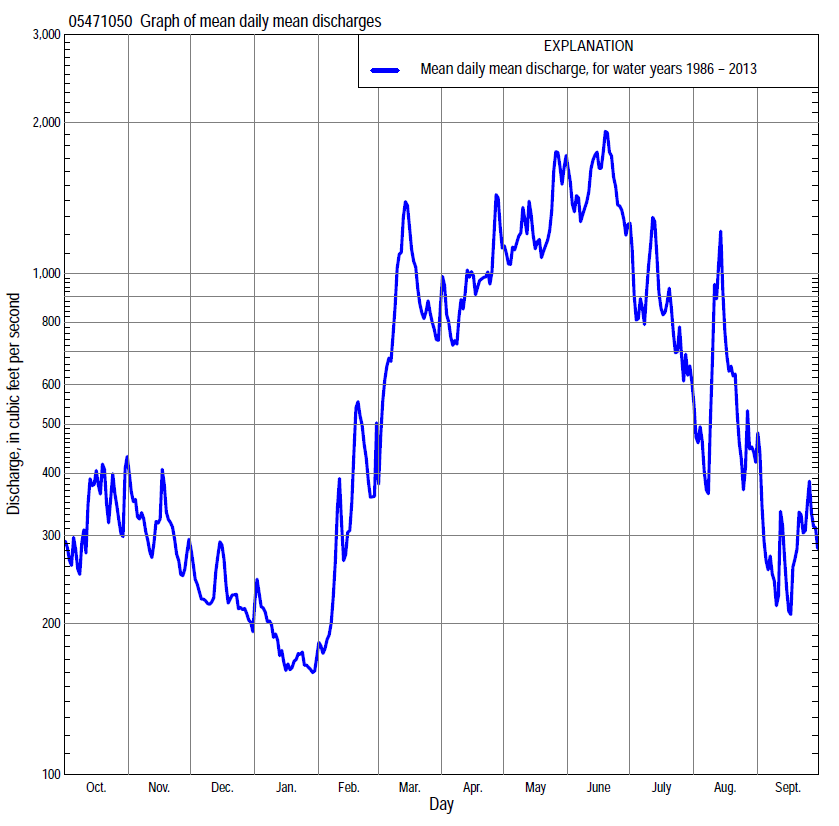 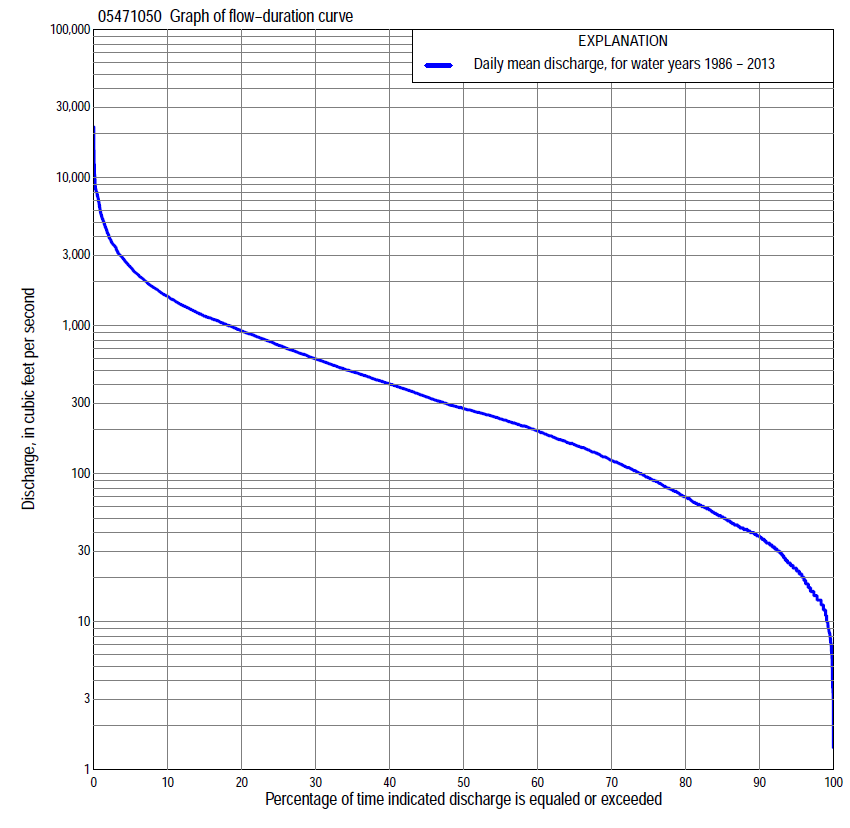 Statistics Based on the Entire Streamflow Period of Record05471050 Monthly and annual flow durations, based on 1986–2013 period of record (28 years)05471050 Monthly and annual flow durations, based on 1986–2013 period of record (28 years)05471050 Monthly and annual flow durations, based on 1986–2013 period of record (28 years)05471050 Monthly and annual flow durations, based on 1986–2013 period of record (28 years)05471050 Monthly and annual flow durations, based on 1986–2013 period of record (28 years)05471050 Monthly and annual flow durations, based on 1986–2013 period of record (28 years)05471050 Monthly and annual flow durations, based on 1986–2013 period of record (28 years)05471050 Monthly and annual flow durations, based on 1986–2013 period of record (28 years)05471050 Monthly and annual flow durations, based on 1986–2013 period of record (28 years)05471050 Monthly and annual flow durations, based on 1986–2013 period of record (28 years)05471050 Monthly and annual flow durations, based on 1986–2013 period of record (28 years)05471050 Monthly and annual flow durations, based on 1986–2013 period of record (28 years)05471050 Monthly and annual flow durations, based on 1986–2013 period of record (28 years)05471050 Monthly and annual flow durations, based on 1986–2013 period of record (28 years)Percentage of days discharge equaled or exceededDischarge (cubic feet per second)Discharge (cubic feet per second)Discharge (cubic feet per second)Discharge (cubic feet per second)Discharge (cubic feet per second)Annual flow durationsAnnual flow durationsPercentage of days discharge equaled or exceededOctNovDecJanFebMarAprMayJuneJulyAugSeptAnnualKentau statisticP-value999.714107.41314412764226.04.0110.0160.92198   1217128.41530484386308.65.9140.0160.92195   162215 151862616213342   19   14220.0340.81290   253720 242810112120720389   34   2438-0.0031.00085   354536 3036147199296251135   46   30510.0480.73780   415245 3652210238407310157   58   35690.0320.82875   446669 4672250290496418193   70   42940.0050.98470   509479 6396276404611541227   82   51123-0.0240.87465   5811191 80140313470686634268 100   60157-0.0320.82860   70128115 95164370550759737311 121   68195-0.0290.84355   90174144116207455615841840365 145   79235-0.0630.65050 109210168140240531707921944423 167   95275-0.0400.78245 1322451901682695957911,0401050483 193 112330-0.0420.76740 1692802171852836808871,1501160564 221 127404-0.0400.78235 2143412592103067821,0101,2501320653 256 144489-0.0420.76730 3073863112303348871,0901,4101500770 288 161597-0.0690.62125 4014373572603901,0301,2101,5801740909 357 195737-0.0130.93720 4955144002804501,2401,3901,83020701,130 472 2909210.0160.92115 6375874603175131,4801,6602,22025301,600 693 4991,1600.0290.84310 9127005193777462,0801,9902,83033802,1401,170 9031,5800.0690.621  51,2909006404711,1202,9602,7203,73057303,1902,5601,4902,4800.0930.502  22,0801,1808216061,5304,7404,3105,07080404,9905,0802,1704,1100.1190.385  13,2301,6001,0409952,3005,6805,6506,12087906,8407,8402,8205,6500.1240.36305471050 Annual exceedance probability of instantaneous peak discharges, in cubic feet per second (ft3/s), based on the Weighted Independent Estimates method,05471050 Annual exceedance probability of instantaneous peak discharges, in cubic feet per second (ft3/s), based on the Weighted Independent Estimates method,05471050 Annual exceedance probability of instantaneous peak discharges, in cubic feet per second (ft3/s), based on the Weighted Independent Estimates method,05471050 Annual exceedance probability of instantaneous peak discharges, in cubic feet per second (ft3/s), based on the Weighted Independent Estimates method,05471050 Annual exceedance probability of instantaneous peak discharges, in cubic feet per second (ft3/s), based on the Weighted Independent Estimates method,Annual exceed-ance probabilityRecur-rence interval (years)Discharge (ft3/s)95-percent lower confi-dence interval (ft3/s)95-percent upper confi-dence interval (ft3/s)0.50025,6704,4907,1500.20059,5607,64011,9000.1001011,8009,34014,8000.0402515,50012,00019,9000.0205018,00013,60023,9000.01010020,50015,00028,0000.00520024,20017,00034,5000.00250026,60017,70039,800and based on the expected moments algorithm/multiple Grubbs-Beck analysis computed using a historical period length of 28 years (1986–2013)and based on the expected moments algorithm/multiple Grubbs-Beck analysis computed using a historical period length of 28 years (1986–2013)and based on the expected moments algorithm/multiple Grubbs-Beck analysis computed using a historical period length of 28 years (1986–2013)and based on the expected moments algorithm/multiple Grubbs-Beck analysis computed using a historical period length of 28 years (1986–2013)and based on the expected moments algorithm/multiple Grubbs-Beck analysis computed using a historical period length of 28 years (1986–2013)0.50025,6204,3207,1500.20059,3107,30012,3000.1001011,9009,25016,8000.0402515,20011,50024,0000.0205017,80013,10030,6000.01010020,30014,40038,3000.00520022,80015,60047,2000.00250026,10016,90061,500Kentau statisticKentau statistic0.106P-valueP-value0.441Begin yearBegin year1986End yearEnd year2013Number of peaksNumber of peaks2805471050 Annual exceedance probability of high discharges, based on 1986–2001, 2003–2013 period of record (27 years)05471050 Annual exceedance probability of high discharges, based on 1986–2001, 2003–2013 period of record (27 years)05471050 Annual exceedance probability of high discharges, based on 1986–2001, 2003–2013 period of record (27 years)05471050 Annual exceedance probability of high discharges, based on 1986–2001, 2003–2013 period of record (27 years)05471050 Annual exceedance probability of high discharges, based on 1986–2001, 2003–2013 period of record (27 years)05471050 Annual exceedance probability of high discharges, based on 1986–2001, 2003–2013 period of record (27 years)05471050 Annual exceedance probability of high discharges, based on 1986–2001, 2003–2013 period of record (27 years)[ND, not determined][ND, not determined][ND, not determined][ND, not determined][ND, not determined][ND, not determined][ND, not determined]Annual exceed-ance probabilityRecur-rence interval (years)Maximum average discharge (ft3/s) for indicated number of consecutive daysMaximum average discharge (ft3/s) for indicated number of consecutive daysMaximum average discharge (ft3/s) for indicated number of consecutive daysMaximum average discharge (ft3/s) for indicated number of consecutive daysMaximum average discharge (ft3/s) for indicated number of consecutive daysAnnual exceed-ance probabilityRecur-rence interval (years)13715300.9901.01ND5603983012410.9501.05ND1,1108006004770.9001.11ND1,5601,1408506700.8001.25ND2,3101,7101,2709880.500       2ND4,5403,5002,5901,9500.200       5ND8,1906,6504,9103,5300.100     10ND10,8009,0506,6804,6600.04025ND14,20012,3009,0806,1400.02050ND16,70014,80011,0007,2400.010   100ND19,10017,40012,9008,3300.005   200ND21,60020,10014,8009,4100.002   500ND24,70023,70017,50010,800Kentau statisticKentau statistic0.0950.1480.1320.1380.101P-valueP-value0.4890.2770.3330.3140.46505471050 Annual nonexceedance probability of low discharges, based on April 1986 to March 2001, April 2003 to March 2013 period of record (25 years)05471050 Annual nonexceedance probability of low discharges, based on April 1986 to March 2001, April 2003 to March 2013 period of record (25 years)05471050 Annual nonexceedance probability of low discharges, based on April 1986 to March 2001, April 2003 to March 2013 period of record (25 years)05471050 Annual nonexceedance probability of low discharges, based on April 1986 to March 2001, April 2003 to March 2013 period of record (25 years)05471050 Annual nonexceedance probability of low discharges, based on April 1986 to March 2001, April 2003 to March 2013 period of record (25 years)05471050 Annual nonexceedance probability of low discharges, based on April 1986 to March 2001, April 2003 to March 2013 period of record (25 years)05471050 Annual nonexceedance probability of low discharges, based on April 1986 to March 2001, April 2003 to March 2013 period of record (25 years)05471050 Annual nonexceedance probability of low discharges, based on April 1986 to March 2001, April 2003 to March 2013 period of record (25 years)05471050 Annual nonexceedance probability of low discharges, based on April 1986 to March 2001, April 2003 to March 2013 period of record (25 years)Annual nonexceed-ance probabilityRecur-rence interval (years)Minimum average discharge (cubic feet per second)                                                                                    for indicated number of consecutive daysMinimum average discharge (cubic feet per second)                                                                                    for indicated number of consecutive daysMinimum average discharge (cubic feet per second)                                                                                    for indicated number of consecutive daysMinimum average discharge (cubic feet per second)                                                                                    for indicated number of consecutive daysMinimum average discharge (cubic feet per second)                                                                                    for indicated number of consecutive daysMinimum average discharge (cubic feet per second)                                                                                    for indicated number of consecutive daysMinimum average discharge (cubic feet per second)                                                                                    for indicated number of consecutive daysMinimum average discharge (cubic feet per second)                                                                                    for indicated number of consecutive daysMinimum average discharge (cubic feet per second)                                                                                    for indicated number of consecutive daysAnnual nonexceed-ance probabilityRecur-rence interval (years)137143060901201830.01  1001.42.33.03.54.65.56.16.56.60.02    502.53.64.55.36.78.09.19.8   100.05    205.56.98.19.3  11  14  16  18   190.10    10            10  121315  18  22  26  29   330.20      5            20  212225  30  36  43  50   600.50      2            50  515358  69  85105128 1680.801.25            97    100 105 115142178221286 3960.901.11          122130 140 155196248308411 5830.961.04          144164 182 204266343422583 8410.981.02          156186 212 2383184145077161,0400.991.01          164204 238 2693684855908501,240Kentau statisticKentau statistic-0.060-0.060-0.060-0.0330.0270.0530.0200.0130.013P-valueP-value0.6910.6910.6910.8340.8700.7260.9070.9440.94405471050 Annual nonexceedance probability of seasonal low discharges, based on October 1985 to September 2001, October 2002 to September 2013 period of record (27 years)05471050 Annual nonexceedance probability of seasonal low discharges, based on October 1985 to September 2001, October 2002 to September 2013 period of record (27 years)05471050 Annual nonexceedance probability of seasonal low discharges, based on October 1985 to September 2001, October 2002 to September 2013 period of record (27 years)05471050 Annual nonexceedance probability of seasonal low discharges, based on October 1985 to September 2001, October 2002 to September 2013 period of record (27 years)05471050 Annual nonexceedance probability of seasonal low discharges, based on October 1985 to September 2001, October 2002 to September 2013 period of record (27 years)05471050 Annual nonexceedance probability of seasonal low discharges, based on October 1985 to September 2001, October 2002 to September 2013 period of record (27 years)05471050 Annual nonexceedance probability of seasonal low discharges, based on October 1985 to September 2001, October 2002 to September 2013 period of record (27 years)05471050 Annual nonexceedance probability of seasonal low discharges, based on October 1985 to September 2001, October 2002 to September 2013 period of record (27 years)05471050 Annual nonexceedance probability of seasonal low discharges, based on October 1985 to September 2001, October 2002 to September 2013 period of record (27 years)05471050 Annual nonexceedance probability of seasonal low discharges, based on October 1985 to September 2001, October 2002 to September 2013 period of record (27 years)05471050 Annual nonexceedance probability of seasonal low discharges, based on October 1985 to September 2001, October 2002 to September 2013 period of record (27 years)Annual nonexceed-ance probabilityRecur-rence interval (years)Minimum average discharge (cubic feet per second)                                                                          for indicated number of consecutive daysMinimum average discharge (cubic feet per second)                                                                          for indicated number of consecutive daysMinimum average discharge (cubic feet per second)                                                                          for indicated number of consecutive daysMinimum average discharge (cubic feet per second)                                                                          for indicated number of consecutive daysMinimum average discharge (cubic feet per second)                                                                          for indicated number of consecutive daysMinimum average discharge (cubic feet per second)                                                                          for indicated number of consecutive daysMinimum average discharge (cubic feet per second)                                                                          for indicated number of consecutive daysMinimum average discharge (cubic feet per second)                                                                          for indicated number of consecutive daysMinimum average discharge (cubic feet per second)                                                                          for indicated number of consecutive daysAnnual nonexceed-ance probabilityRecur-rence interval (years)171430171430January-February-MarchJanuary-February-MarchJanuary-February-MarchJanuary-February-MarchApril-May-JuneApril-May-JuneApril-May-JuneApril-May-June0.01 1003.64.44.85.7141517270.02   505.56.77.38.7222427410.05   20            10   12  13  16404451750.10   10           17   20  22  266572861240.20     5           30   35  39  441121261512150.50     2           79   91   1001122763153865460.801.25        177200   2172445706588121,1700.901.11        254283   3063467829031,1101,6500.961.04        358394   4234831,0401,2101,4902,2700.981.02       436477   5105871,2301,4301,7502,7300.991.01        514558   5946891,4101,6301,9903,170Kentau statisticKentau statistic-0.046-0.0260.0140.0090.0660.0430.0710.157P-valueP-value0.7540.8680.9340.9670.6470.7700.6170.260July-August-SeptemberJuly-August-SeptemberJuly-August-SeptemberJuly-August-SeptemberOctober-November-DecemberOctober-November-DecemberOctober-November-DecemberOctober-November-December0.01 1002.45.26.07.85.25.45.76.80.02   503.56.77.79.87.17.58.19.60.05   206.39.8  11  14 1112 13 160.10   10            10  14  16  20 1719 21 240.20     5            19  22  25  32 2730 34 400.50     2            53  55  63  82 6575 84  1000.801.25         141   147170238  150 172193  2380.901.11         228   253295438229 261291  3660.961.04         369   462543868356 398439  5690.981.02         499   6918181,380470 519567  7500.991.01         649   9991,1902,130601 655708  956Kentau statisticKentau statistic-0.154-0.157-0.123-0.105-0.017-0.020-0.037-0.014P-valueP-value0.2690.2600.3810.4530.9170.9000.8020.934